, do to the pen 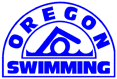 PO Box 449, West Linn, OR 97068 ~ Phone (503) 747-3702                 Mission Statement: To champion the development and achievement of the Oregon Swimming Community.Reports – March 2023Senior Chair Report – Shelly RawdingThis is a combined Camps chair/Sr chair report.Our Age Group Select Camp will be held April 16th in Corvallis from 9-4, with check in starting at8am. Jacob Pebley will once again be our clinician for this camp. Outline is being created and staff is inprocess of being assembled. Athletes will be selected based on results from 10 & Under champs for 10yr olds, and from 11-14 Champs for those age groups. 8 boys and 8 girls from the following age groupswill be invited: 10, 11, 12, 13 & 14.For the Senior All Star Camp, we will be taking the group to Coronado the end of October. Dates arenot finalized yet.I met with Lissa Parker about working on a schedule of hosting DEI Camps and B/C Clinics on a rotatingbasis in the different areas of the state using the officials areas as a guide. We will continue to work onmaking these a reality starting this summer.The task force looking into the Hall of Fame criteria is getting very close to having a document that isready to finalize... but still working on some additional wording for the character aspect.Office Registration Report – Debbie Laderoute2022 2023Club Registration Year-Round Club 51 50MemberRegistrationCoach 204 227Flex Athlete 912 715Official 410 377Other 169 140Outreach Athlete 111 98Premium Athlete 3563 3,695Athlete numbers are down by around 1200 compared to 2019 registration year.                                                                        OSI Board Meeting                                               Wednesday, March 1, 2023 - 7:00 pm, Zoom Conference Call                                                                        OSI Board Meeting                                               Wednesday, March 1, 2023 - 7:00 pm, Zoom Conference Call                                                                        OSI Board Meeting                                               Wednesday, March 1, 2023 - 7:00 pm, Zoom Conference Call                                                                        OSI Board Meeting                                               Wednesday, March 1, 2023 - 7:00 pm, Zoom Conference CallAttendees(Shane Bennett, Ashley Cochran, Matt Crum, Jeff Gudman, Rick Guenther, Debbie Laderoute, Ellie Leeming, Sheila Lovell-Otterstrom, Emily Melina, Scott Miyako, Alexander Nikitin, Lissa Parker, Chloe Knievel Priewe, Shelly Rawding, Rhonda Soule, Evangeline Swift, Alexandra Tokman, AnneMarie Vlaic, Rex Watkins)(Shane Bennett, Ashley Cochran, Matt Crum, Jeff Gudman, Rick Guenther, Debbie Laderoute, Ellie Leeming, Sheila Lovell-Otterstrom, Emily Melina, Scott Miyako, Alexander Nikitin, Lissa Parker, Chloe Knievel Priewe, Shelly Rawding, Rhonda Soule, Evangeline Swift, Alexandra Tokman, AnneMarie Vlaic, Rex Watkins)(Shane Bennett, Ashley Cochran, Matt Crum, Jeff Gudman, Rick Guenther, Debbie Laderoute, Ellie Leeming, Sheila Lovell-Otterstrom, Emily Melina, Scott Miyako, Alexander Nikitin, Lissa Parker, Chloe Knievel Priewe, Shelly Rawding, Rhonda Soule, Evangeline Swift, Alexandra Tokman, AnneMarie Vlaic, Rex Watkins)TOPICDISCUSSION/ RECOMMENDATIONACTION/ FOLLOW UPACTION/ FOLLOW UP Welcome, Agenda Items/Consent Agenda, Special Announcements Welcome, Agenda Items/Consent Agenda, Special Announcements Welcome, Agenda Items/Consent Agenda, Special Announcements Welcome, Agenda Items/Consent Agenda, Special AnnouncementsEmily Melina officially opened the meeting at 7:00 pm.Emily Melina officially opened the meeting at 7:00 pm.Emily Melina officially opened the meeting at 7:00 pm.Emily Melina officially opened the meeting at 7:00 pm.Treasurer’s Report - Rhonda SouleTreasurer’s Report - Rhonda SouleTreasurer’s Report - Rhonda SouleTreasurer’s Report - Rhonda SouleNo Treasurer’s report this month.No Treasurer’s report this month.No Treasurer’s report this month.No Treasurer’s report this month.Past Minutes Past Minutes Past Minutes Past Minutes Jeff Gudman moved to approve the February 2023 minutes.  Seconded by Shelly Rawding.  Motion passed.Jeff Gudman moved to approve the February 2023 minutes.  Seconded by Shelly Rawding.  Motion passed.Jeff Gudman moved to approve the February 2023 minutes.  Seconded by Shelly Rawding.  Motion passed.Jeff Gudman moved to approve the February 2023 minutes.  Seconded by Shelly Rawding.  Motion passed.Chair ReportsChair ReportsChair ReportsChair ReportsGeneral Chair See submitted report. // No report.See submitted report. // No report.See submitted report. // No report.Admin Chair	See submitted report. // No report.See submitted report. // No report.See submitted report. // No report.Senior ChairSee submitted report by Shelly Rawding.See submitted report by Shelly Rawding.See submitted report by Shelly Rawding.Age Group ChairSee submitted report. // No report.See submitted report. // No report.See submitted report. // No report.Coaches Rep. See submitted report. // No report.See submitted report. // No report.See submitted report. // No report.Officials See submitted report. // No report.See submitted report. // No report.See submitted report. // No report.Op. Risk CoordinatorSee submitted report. // No report.See submitted report. // No report.See submitted report. // No report.Safe SportCoordinator See submitted report. // No report.See submitted report. // No report.See submitted report. // No report.DEI See submitted report. // No report.See submitted report. // No report.See submitted report. // No report.Athletes See submitted report. // No report.See submitted report. // No report.See submitted report. // No report.SanctionsSee submitted report. // No report.See submitted report. // No report.See submitted report. // No report.OfficeSee submitted report by Debbie Laderoute.See submitted report by Debbie Laderoute.See submitted report by Debbie Laderoute.OtherSee submitted report. // No report.See submitted report. // No report.See submitted report. // No report.New Business & Pulled ReportsNew Business & Pulled ReportsNew Business & Pulled ReportsNew Business & Pulled ReportsHOD CommitteeSee submitted proposal from Emily.Emily Melina – Committee tasked with standardizing the expectations of HOD.  They came up with a change to the policy and procedures; not profound. The changes define expectations for the rooms and the space, pushes it back to the office, as well as requiring the location to be within 90 minutes from a major airport for ease of Speakers.  Hoping this gives us a more consistent HOD space for all, allows the executive director to take it on and secure it, and increases professionalism.Rex Watkins makes a motion to adopt this for our policy and procedures.  Rick Guenther seconds.  Motion passed. See submitted proposal from Emily.Emily Melina – Committee tasked with standardizing the expectations of HOD.  They came up with a change to the policy and procedures; not profound. The changes define expectations for the rooms and the space, pushes it back to the office, as well as requiring the location to be within 90 minutes from a major airport for ease of Speakers.  Hoping this gives us a more consistent HOD space for all, allows the executive director to take it on and secure it, and increases professionalism.Rex Watkins makes a motion to adopt this for our policy and procedures.  Rick Guenther seconds.  Motion passed. Invite ProcessEmily submitted an “Invite process change proposal” to bring back to the HOD.  The workload was enormous, positive meet experience, yet we “could have had a very similar meet without taxing people as much as it ended up being.” If our goal is to have a robust meet, there is an easier way to meet that goal without multiple people having to stay up all night. In short, Emily would like to get rid of the invite process.Sheila Lovell-Otterstrom – We should further analyze the data and compare past years. Doesn’t want us to have a “knee-jerk reaction” at this board meeting, we just need more time to process the data and take in more information.  Emily Melina – The data is there to determine the time standards, but it is not going to support an invite process.Sheila Lovell-Otterstrom – Doesn’t disagree, just doesn’t want to jump to a different time standard without considering the timeline as well as other things first.Rex Watkins – Clarifies that we will need to call a special HOD to “un-do the invite process” since it was voted in via the HOD.  What we are deciding tonight is whether or not we are going to call a special HOD.Emily Melina – Yes, the board would come to that meeting with a recommendation though. Sheila Lovell-Otterstrom – Agrees it should go to a HOD meeting, just thinks we need more than 3 days to come up with the ramifications of going with a B-time standard.  This year was a learning process.Rhonda Soule – Agrees we should not do the invite process again, or at least the way we did it this year.  Only issue with the proposal today, feels like it is going straight to using the B time as the standard.  Would cause a monstrous meet, as well as a slower meet; would like to “put the brakes on it” and analyze it with the data we have from this year and past years. Rhonda offered to put that information together.  Agrees, we should take it to a special HOD, but wait on other decisions right now.Emily Melina - Not attached to a B time, but attached to a time standard that doesn’t involve an invite process.Sheila, Rhonda, Shane, and Rex all are on board with being attached to a time standard. Rex Watkins makes a motion that the board call a special HOD meeting on Sunday April 16, 2023 at 7pm to discuss and vote on the qualifying standards, or some mechanism for our championship swim meets. Scott Miyako seconds.  Motion passed.Emily submitted an “Invite process change proposal” to bring back to the HOD.  The workload was enormous, positive meet experience, yet we “could have had a very similar meet without taxing people as much as it ended up being.” If our goal is to have a robust meet, there is an easier way to meet that goal without multiple people having to stay up all night. In short, Emily would like to get rid of the invite process.Sheila Lovell-Otterstrom – We should further analyze the data and compare past years. Doesn’t want us to have a “knee-jerk reaction” at this board meeting, we just need more time to process the data and take in more information.  Emily Melina – The data is there to determine the time standards, but it is not going to support an invite process.Sheila Lovell-Otterstrom – Doesn’t disagree, just doesn’t want to jump to a different time standard without considering the timeline as well as other things first.Rex Watkins – Clarifies that we will need to call a special HOD to “un-do the invite process” since it was voted in via the HOD.  What we are deciding tonight is whether or not we are going to call a special HOD.Emily Melina – Yes, the board would come to that meeting with a recommendation though. Sheila Lovell-Otterstrom – Agrees it should go to a HOD meeting, just thinks we need more than 3 days to come up with the ramifications of going with a B-time standard.  This year was a learning process.Rhonda Soule – Agrees we should not do the invite process again, or at least the way we did it this year.  Only issue with the proposal today, feels like it is going straight to using the B time as the standard.  Would cause a monstrous meet, as well as a slower meet; would like to “put the brakes on it” and analyze it with the data we have from this year and past years. Rhonda offered to put that information together.  Agrees, we should take it to a special HOD, but wait on other decisions right now.Emily Melina - Not attached to a B time, but attached to a time standard that doesn’t involve an invite process.Sheila, Rhonda, Shane, and Rex all are on board with being attached to a time standard. Rex Watkins makes a motion that the board call a special HOD meeting on Sunday April 16, 2023 at 7pm to discuss and vote on the qualifying standards, or some mechanism for our championship swim meets. Scott Miyako seconds.  Motion passed.Championship Meet Heat Sheet FeesRex Watkins – At 11-14 Champs, we charged all swimmers $5 for an “electronic heat sheet fee,” but it was not provided.  Rhonda Soule – Heat sheets are available on Meet Mobile.  This is a thing for the meet hosts and the request needs to be made to the Meet Director to make sure that the heats sheets go up on the CAT website or Oregon Swimming website.  This would have been totally possible to do, it just needed to be put in as a request to the Meet Director and it would have happened.  It is a mistake by the Meet Director in hindsight, but it is an easy fix. Rex Watkins – In his experience, the coaches or team contact gets emailed the heat sheet as well.  Had a parent request a refund for this particular meet.  Mentioned both Clovis and Federal Way being able to email heat sheets for prelims and finals.Rhonda Soule – Deck-seeded meets make it hard to email out to all coaches.  Websites are reasonable. Sheila Lovell-Otterstrom – It was an oversight, but it shouldn’t be repeated.  Rick Guenther – In the future, CAT should be able to email out heat sheets as well as place it on the website (CAT and Oregon Swimming).  Just an oversight this year as our Meet Directors are learning.Alex Nikitin – Recommends eliminating “line-item fees” and just having one lump sum fee for the meet.Shelly Rawding – Thought Meet Mobile qualified enough as electronic heat sheets.Rex Watkins – Oregon Swimming is the only organization that’s allowed to charge a separate fee for heat sheets at championship meets due to policy.  Therefore, it is a separate line-item.  A service was not provided, but the fee was charged.Alex Nikitin – If we can simplify and still get the same results, everyone would be happier.Rhonda Soule – Getting rid of the heat sheet fee shouldn’t be a problem.  If we can go to an increased event fee, we already raised it for regular meets just not championship meets, teams that host championships meets will be given the opportunity to earn income for doing so, which is necessary.  The electronic heat sheet fee came from not being able to sell paper ones anymore.Lissa Parker – Would it be possible to make a statement saying that it didn’t work this time, but we will change it for the future?Rick Guenther – Our staff will be making the correction for this weekend.Rex Watkins – Lissa’s proposal goes a long way towards acknowledging those who expressed their concern.Rick Guenther – CAT will write the statement; Debbie will post it.Rex Watkins – At 11-14 Champs, we charged all swimmers $5 for an “electronic heat sheet fee,” but it was not provided.  Rhonda Soule – Heat sheets are available on Meet Mobile.  This is a thing for the meet hosts and the request needs to be made to the Meet Director to make sure that the heats sheets go up on the CAT website or Oregon Swimming website.  This would have been totally possible to do, it just needed to be put in as a request to the Meet Director and it would have happened.  It is a mistake by the Meet Director in hindsight, but it is an easy fix. Rex Watkins – In his experience, the coaches or team contact gets emailed the heat sheet as well.  Had a parent request a refund for this particular meet.  Mentioned both Clovis and Federal Way being able to email heat sheets for prelims and finals.Rhonda Soule – Deck-seeded meets make it hard to email out to all coaches.  Websites are reasonable. Sheila Lovell-Otterstrom – It was an oversight, but it shouldn’t be repeated.  Rick Guenther – In the future, CAT should be able to email out heat sheets as well as place it on the website (CAT and Oregon Swimming).  Just an oversight this year as our Meet Directors are learning.Alex Nikitin – Recommends eliminating “line-item fees” and just having one lump sum fee for the meet.Shelly Rawding – Thought Meet Mobile qualified enough as electronic heat sheets.Rex Watkins – Oregon Swimming is the only organization that’s allowed to charge a separate fee for heat sheets at championship meets due to policy.  Therefore, it is a separate line-item.  A service was not provided, but the fee was charged.Alex Nikitin – If we can simplify and still get the same results, everyone would be happier.Rhonda Soule – Getting rid of the heat sheet fee shouldn’t be a problem.  If we can go to an increased event fee, we already raised it for regular meets just not championship meets, teams that host championships meets will be given the opportunity to earn income for doing so, which is necessary.  The electronic heat sheet fee came from not being able to sell paper ones anymore.Lissa Parker – Would it be possible to make a statement saying that it didn’t work this time, but we will change it for the future?Rick Guenther – Our staff will be making the correction for this weekend.Rex Watkins – Lissa’s proposal goes a long way towards acknowledging those who expressed their concern.Rick Guenther – CAT will write the statement; Debbie will post it.DEI IdeasLissa Parker – Shelly and Lissa talked about DEI ideas, will put more work into it before the next meeting.  Talked about doing 6 different alternating B/C camps with a diversity outreach camp primarily targeting ages 9-14 with team building activities and maybe some speakers.  Doing it in each of the locations that are designated as areas in Oregon; possibly alternating a B/C camp with a diversity camp every other month.  Lissa will have more information next meeting.Lissa Parker – Shelly and Lissa talked about DEI ideas, will put more work into it before the next meeting.  Talked about doing 6 different alternating B/C camps with a diversity outreach camp primarily targeting ages 9-14 with team building activities and maybe some speakers.  Doing it in each of the locations that are designated as areas in Oregon; possibly alternating a B/C camp with a diversity camp every other month.  Lissa will have more information next meeting.Old BusinessOld BusinessOld BusinessHall of Fame Criteria DraftShelly Rawding – See submitted report. Task force is asking about the criteria for selection and continued membership - whether we need to include additional information, such as wording that describes what constitutes superior character and sportsmanship.  Task force is asking for feedback on how it looks, if it is going in the right direction, additions/changes, etc.Lissa Parker – Asked if the application and application process are still in work.  Shelly responded yes. Alex Nikitin – Overall great document, would like to include the Pan American teams and World University Games added as well.  “Inclusion of National age group record holders is not meriting the significance that the hall of fame is designed to be in [his] opinion”Shelly Rawding – The task force did question that.  However, in Oregon Swimming, most of our athletes are under 18; all of the other things they will go on to achieve will most likely happen after they leave Oregon.  It is all up for debate, but that was the reasoning.Alex Nikitin– How can we go about not excluding those athletes who go on an achieve things in college, etc.; retain that connection to Oregon Swimming. Used Bret Lang for example; went on to Michigan and achieved great things, originally from Oregon.Shelly Rawding – Under the criteria for athletes they must have been a member in Oregon Swimming for 4 years, and then other things can still happen.Rick Guenther – Agrees with Alex’s comments about AG record holders.  Emily Melina is also in agreement. Shelly Rawding – Please pass on any comments – task force meeting again in the next week or so.Next Meeting (s) at 7:00 PMNext Meeting (s) at 7:00 PMNext Meeting (s) at 7:00 PMOnline Zoom BOD Meeting April 5, 2023, at 7:00 PM.  Jeff Gudman made a motion to adjourn the meeting.  Rex Watkins second. With no other business, the meeting was adjourned at approximately (8:00) PMOnline Zoom BOD Meeting April 5, 2023, at 7:00 PM.  Jeff Gudman made a motion to adjourn the meeting.  Rex Watkins second. With no other business, the meeting was adjourned at approximately (8:00) PMOnline Zoom BOD Meeting April 5, 2023, at 7:00 PM.  Jeff Gudman made a motion to adjourn the meeting.  Rex Watkins second. With no other business, the meeting was adjourned at approximately (8:00) PM